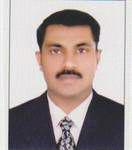 Curriculum VitaeRISHADRISHAD.369932@2freemail.com 	  Career Objective:To seeks a position of Assistant Phar macist with a r eputed or ganization in or der to utilize my skills, expertise and experience for the gr owth &pr osperity of the or ganization to the optimum level as well as facilitate car eer & pr ofessional gr owth.W ork Experience :Job profile	: Assistant pharmacistDuration	: October 200 9 to Till The DateCompany	: Ramada Pharmacy, Dubai	UAEJob profile	: Assistant pharmacistDuration	: April 2008 to September 2009Company	: Bin Sina Pharmacy Rigga Deira DubaiJob Profile	: PharmacistDuration	: April 2006 to May 2007Company	: CS I Mission Hospital Alapuzha	Kerala IndiaDuration	: January 2004 to April 20 06Company	:Worked in a HOSPITAL PHARMACY JEDDAH KSAJob profile	: PharmacistDuration	: January 2003 to April 2004Company	: Sreeram Medicals Pathanamthitta Kerala India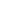 Academ ic Qualification:-DHA & MOHDiploma In Pharmacy , Board GOVT of Kerala, Directorate of Medical Education IndiaB A Comple ted in MGUniversity Kerala IndiaPre Degree Passed in MGUniversity Kerala IndiaTechnical QualificationMS OfficePharma sol-exelInternet and EmailHOLDING VALID UAE DRIVING LICENSELanguage Know n:-English , Arabic, Hindi, Malayalam,TamilPersonal Details:-Date of Bir th	: 30.05.1980Sex	: MaleMar ital Status	: Mar riedReligion	: MuslimDate of expir y	: 30/ 07/ 2023Visa Status	: Employment/ Tr ansferablePersonal Declaration:I possess good excellent communication skills the ar t of influencing people the ability to adapt to any kind of envir onment the positive attitude self or ient appr oach towar ds life.